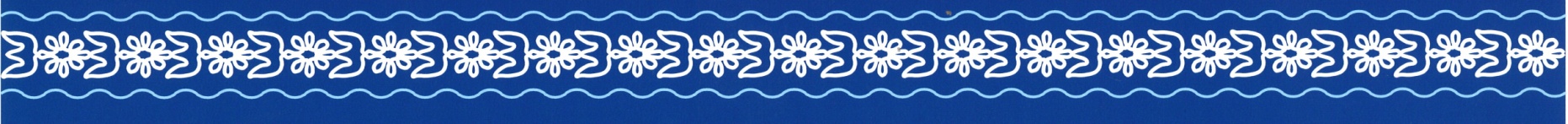 ČAROVNÁ STUDNIČKA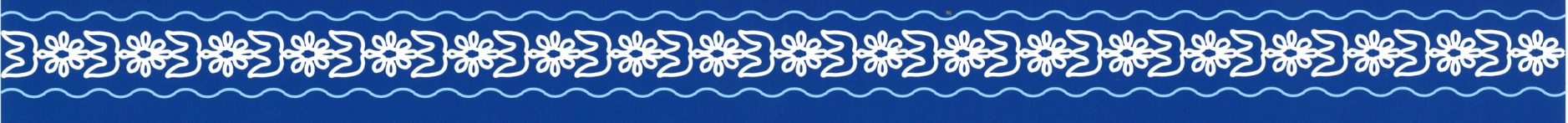 Vážení, vedúci folklórnych kolektívov, priaznivci folklóru, Gemersko – malohontské osvetové stredisko v Rimavskej Sobote, v spolupráci s Mestským kultúrnym strediskom v Hnúšti,Vás a Vašich členov srdečne pozývajú na tvorivé dielne, v rámci projektu Čarovná studnička, ktorý z verejných zdrojov podporil Fond na podporu umenia.Vzdelávacie aktivity sa konajú 23. novembra 2018, v Dome kultúry J. F. Rimavského v Hnúšti.Prosíme Vás, aby ste nám zaslali prihlášky účastníkov -  záujemcov, nakoľko potrebujeme zabezpečiť podujatie.Od 15:00Výroba zápästkov   :Meno účastníka:.......................................................................................................................................................Kontaktný e-mail, resp. telefón:..............................................................................................................................Hudobná gajdošská tvorivá dielna s Andrejom Babiarom:Meno účastníka:.......................................................................................................................................................Kontaktný e-mail, resp. telefón:..............................................................................................................................Prezentácia a výroba party s Monikou Zapletalovou:Meno účastníka:.......................................................................................................................................................Kontaktný e-mail, resp. telefón:..............................................................................................................................Od 20:00Tanečná dielňa s Katarínou Babčákovou, Marekom Sabolom, tance: Na Horu z Jakubian, Do šaflika a čardáš z Bystrian, hrá ľudová hudba pod vedením Dominika Václava:Meno účastníka:.......................................................................................................................................................Kontaktný e-mail, resp. telefón:..............................................................................................................................Účastnícky poplatok na každú aktivitu: 2,00 €, zaplatíte na mieste podujatia. Prosím Vás, prihlášky mi zašlite čo najskôr!          Tvorivé dielne sú limitované účasťou!           Tešíme sa na stretnutie s Vami, pri vzdelávacích aktivitách v oblasti tradičnej ľudovej kultúry!          Vybavuje: Mgr. Stanislava Zvarová,                             GMOS Rimavská Sobota, 0904875 369, e-mail: folklorgmos@rsnet.sk